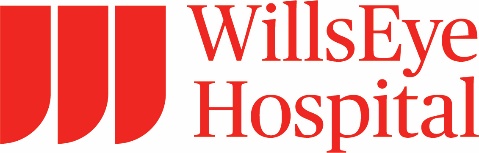 Wills Eye Hospital Ophthalmology Review Course 2023Saturday, March 4, 2023 — Wednesday, March 8, 2023Marriott Old City (Philadelphia)Conference Description:Course Director
Ralph C. Eagle, Jr., MDDates
March 4 – 8, 2023Location 
Marriott Old City, Philadelphia, PAThis live in-person course is a comprehensive and intensive review of ophthalmology for practicing ophthalmologists and ophthalmology residents and fellows. Topics taught by our world-renowned faculty range from anatomy, corneal diseases, eyelid, glaucoma, imaging, immunology, neuro-ophthalmology, oncology, orbit, ocular pathology, pediatrics, pharmacology, physiology, optics and refraction, and retina.Guest FacultyDavid L. Guyton, MD, Professor of Ophthalmology,
The Wilmer Ophthalmological Institute, Johns Hopkins University,
Baltimore, MarylandKristina Irsch, PhD, Assistant Professor of Ophthalmology,
The Wilmer Ophthalmological Institute, Johns Hopkins University,
Baltimore, MarylandPeter J. Savino, MD, Clinical Professor of Ophthalmology & Neurosciences, Shiley Eye Institute, UC San Diego HealthHermann D. Schubert, MD, Professor of Clinical Ophthalmology
and Pathology, Columbia University, New York, New York

Wills Eye Hospital Faculty Jurij R. Bilyk, MD, Attending Surgeon, Oculoplastic ServiceJacqueline Carrasco, MD, Attending Surgeon, Oculoplastic & Orbital SurgeryRalph C. Eagle, Jr., MD, Service Chief, Department of PathologyMitchell S. Fineman, MD, Attending Surgeon, Retina ServiceSunir J. Garg, MD, Attending Surgeon, Retina ServiceKristin M. Hammersmith, MD, Attending Surgeon, Cornea ServiceDaniel Lee, MD, Attending Surgeon, Glaucoma ServiceJonathan S. Myers, MD, Service Chief, Glaucoma ServiceChristopher J. Rapuano, MD, Service Chief, Cornea ServiceBruce M. Schnall, MD, Attending Surgeon, Adult and Pediatric StrabismusCarol L. Shields, MD, Service Chief, Oncology ServiceJames F. Vander, MD, Attending Surgeon, Retina ServiceBarry N. Wasserman, MD, Attending Surgeon, Pediatric Ophthalmology Service
This activity has been approved for AMA PRA Category 1 Credit™At the conclusion of the course, participants should be able to:1 Provide a comprehensive review of topics in ophthalmology including: Optics and Refraction; Antomy and Embryology; Retina and Vitreous; Ocular Pathology; Orbit, Eyelid and Lacrimal System; Pharmacology and Therapeutics; Ocular Tumors; Neuro-Ophthalmology; Corneal and External Diseases; Uveitis and AIDS; Glaucoma; Pediatric Ophthalmology and Strabismus; CT and MRI Imaging of Eye and Orbit.2 Better understand the pathophysiology of most ophthalmic disease.3 Perform appropriate diagnostic tests and differential diagnosis for most ophthalmic diseases.Accreditation Statement:  The Wills Eye Hospital is accredited by the Accreditation Council for Continuing Medical Education to provide continuing medical education for physicians. Credit Statement Designation:Wills Eye Hospital designates this 45.50 for a maximum of 45.50 AMA PRA Category 1 Credits™.  Physicians should claim only the credit commensurate with the extent of their participation in the activity.MOC StatementSuccessful completion of this CME activity, which includes participation in the evaluation component, enables the learner to satisfy the Lifelong Learning, Self-Assessment, Improvement in Medical Practice and/or Patient Safety requirements for the American Board of Ophthalmology’s Continuing Certification program. It is the CME activity provider's responsibility to submit learner completion information to ACCME for the purpose of granting credit.Disclosure Statement:It is the policy of Wills Eye Hospital that the information presented at Wills Eye Hospital's CME activities will be commercially unbiased and based on scientific and clinical evidence. To help participants make judgments about the presence of commercial bias, Wills Eye Hospital provides information that planners and speakers have disclosed about financial relationships they have with commercial entities that produce, market, re-sell, or distribute health care goods or services consumed by, or used on, patients. All relevant financial relationships have been mitigated.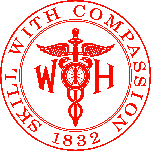 Name of individualIndividual's role in activityName of Ineligible Company(s) / Nature of Relationship(s)Ethan C Heck, MDActivity CoordinatorNothing to disclose - 11/03/2022Shaunna Lee, MDActivity CoordinatorNothing to disclose - 10/12/2022Jurij R. Bilyk, MDFacultyNothing to disclose - 02/09/2023Jackie R. Carrasco, MDFacultySpeakers Bureau-Horizon Therapeutics - 11/03/2022Mitchell S. Fineman, MDFacultyNothing to disclose - 02/05/2023Sunir J. Garg, MDFacultyConsulting Fee-Bausch + Lomb|Consulting Fee-Johnson & Johnson|Consulting Fee-Allergan|Consulting Fee-Boehringer Ingelheim|Consulting Fee-Apellis Pharmaceuticals|Consulting Fee-Merck|Grant or research support-Allergan|Grant or research support-Boehringer Ingelheim|Grant or research support-Genentech|Grant or research support-Regeneron|Grant or research support-Apellis Pharmaceuticals|Grant or research support-NGM Bio - 12/03/2022David L. Guyton, MDFacultyGrant or research support-Rebion, Inc (STTR grant from NIH) - 02/06/2023Kristin M. Hammersmith, MDFacultyNothing to disclose - 10/27/2022Kristina Irsch, PhDFacultyNothing to disclose - 02/08/2023Daniel Lee, MDFacultyGrant or research support-Allergan|Grant or research support-Equinox (Relationship has ended)|Grant or research support-Glaukos Corporation (Relationship has ended)|Grant or research support-Mati (Relationship has ended)|Grant or research support-New World Medical (Relationship has ended)|Grant or research support-Nicox (Relationship has ended)|Grant or research support-Olleyes|Consulting Fee-Quidel (Relationship has ended)|Grant or research support-Santen Pharmaceuticals (Relationship has ended) - 02/02/2023Jonathan S. Myers, MDFacultyConsulting Fee-Aerie Pharmaceuticals (Relationship has ended)|Consulting Fee-Allergan (Relationship has ended)|Consulting Fee-Glaukos Corporation (Relationship has ended)|Grant or research support-Allergan|Grant or research support-Equinox|Grant or research support-Glaukos Corporation|Grant or research support-Nicox|Grant or research support-Santen Pharmaceuticals|Grant or research support-Guardian|Grant or research support-Haag Streit (Relationship has ended)|Consulting Fee-EmbarkNeuro|Grant or research support-Laboratories Thea Inc - 11/13/2022Christopher J. Rapuano, MDFacultyConsulting Fee-Bio-Tissue|Consulting Fee-Dompé |Consulting Fee-Glaukos Corporation|Consulting Fee-Oyster Point Pharmaceuticals|Consulting Fee-Sight Sciences|Consulting Fee-TearLab|Honoraria-Dompé  - 12/06/2022Peter J Savino, MDFacultyNothing to disclose - 02/01/2023Bruce M. Schnall, MDFacultyNothing to disclose - 01/07/2023Hermann D. Schubert, MDFacultyNothing to disclose - 02/01/2023Carol L. Shields, MDFacultyNothing to disclose - 02/01/2023James F. Vander, MDFacultyNothing to disclose - 02/13/2023Barry N. Wasserman, MDFacultyNothing to disclose - 11/20/2022Ralph C. Eagle Jr., MDFaculty, Other Planning Committee MemberNothing to disclose - 06/07/2022